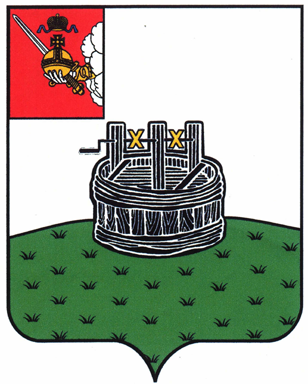 ГЛАВА ГРЯЗОВЕЦКОГО МУНИЦИПАЛЬНОГО ОКРУГАП О С Т А Н О В Л Е Н И Е                                г. Грязовец  Об утверждении Порядка проведения антикоррупционной экспертизы нормативных правовых актов и проектов нормативных правовых актов Грязовецкого муниципального округаВ соответствии с федеральными законами от 25.12.2008 № 273-ФЗ «О противодействии коррупции», от 17.07.2009 № 172-ФЗ «Об антикоррупционной экспертизе нормативных правовых актов и проектов нормативных правовых актов», постановлением Правительства Российской Федерации от 26.02.2010 № 96 «Об антикоррупционной экспертизе нормативных правовых актов и проектов нормативных правовых актов», Уставом Грязовецкого муниципального округаПОСТАНОВЛЯЮ:1. Утвердить прилагаемый Порядок проведения антикоррупционной экспертизы нормативных правовых актов и проектов нормативных правовых актов Грязовецкого муниципального округа.2. Признать утратившими силу следующие постановления главы Грязовецкого муниципального района:от 18.05.2010 № 62 «Об утверждении Порядка проведения антикоррупционной экспертизы нормативных правовых актов и проектов нормативных правовых актов»;от 12.12.2012 № 168 «О внесении изменений в постановление главы Грязовецкого муниципального района от 18.05.2010 № 62 «Об утверждении Порядка проведения антикоррупционной экспертизы нормативных правовых актов и проектов нормативных правовых актов»»;от 07.02.2019 № 6 «О внесении изменений в постановление главы Грязовецкого муниципального района от 18.05.2010 № 62 «Об утверждении Порядка проведения антикоррупционной экспертизы нормативных правовых актов и проектов нормативных правовых актов» (с последующими изменениями)».2. Настоящее постановление подлежит официальному опубликованию и размещению на официальном сайте Грязовецкого муниципального округа в информационно-телекоммуникационной сети «Интернет».Глава Грязовецкого муниципального округа                                               С.А. ФёкличевПриложение Утверждено постановлением главы Грязовецкого муниципального округаот 10.08.2023 № 232Порядокпроведения антикоррупционной экспертизы нормативных правовых актов и проектов нормативных правовых актов Грязовецкого муниципального округаI. Общие положения1.1. Настоящее Положение определяет порядок проведения антикоррупционной экспертизы нормативных правовых актов и проектов нормативных правовых актов, осуществляемой административно-правовым управлением администрации округа в целях выявления в них коррупциогенных факторов и их последующего устранения.1.2. Объектом антикоррупционной экспертизы являются нормативные правовые акты (проекты нормативных правовых актов) органов местного самоуправления округа.1.3. Цель антикоррупционной экспертизы – выявление в нормативных правовых актах и проектах нормативных правовых актов органов местного самоуправления округа коррупциогенных факторов и их последующее устранение.1.4. При проведении антикоррупционной экспертизы исполнитель руководствуется Федеральными законом от 25.12.2008 № 273-ФЗ «О противодействии коррупции», Федеральным законом от 17.07.2009 № 172-ФЗ «Об антикоррупционной экспертизе нормативных правовых актов и проектов нормативных правовых актов», постановлением Правительства Российской Федерации от 26.02.2010 № 96 «Об антикоррупционной экспертизе нормативных правовых актов и проектов нормативных правовых актов» и настоящим Порядком.II. Организация проведения антикоррупционной экспертизыпроектов нормативных правовых актов2.1. Антикоррупционная экспертиза проводится в соответствии с Методикой проведения антикоррупционной экспертизы нормативных правовых актов и проектов нормативных правовых актов, утвержденной постановлением Правительства Российской Федерации от 26 февраля 2010 года № 96.2.2. Административно - правовое управление администрации округа проводит антикоррупционную экспертизу проектов постановлений и распоряжений главы Грязовецкого муниципального округа, проектов постановлений администрации округа, распоряжений администрации округа, разрабатываемых органами местного самоуправления округа, отраслевыми (функциональными), территориальными органами администрации Грязовецкого муниципального округа.2.3. По результатам проведения антикоррупционной экспертизы при выявлении коррупциогенных факторов составляется заключение, которое подписывается лицом, осуществляющим проведение антикоррупционной экспертизы (далее – экспертное заключение).2.4. В экспертном заключении отражаются выявленные при проведении антикоррупционной экспертизы проектов нормативных правовых актов коррупциогенные факторы в соответствии с Методикой.2.5. Заключение носит рекомендательный характер и подлежит обязательному рассмотрению структурными подразделениями администрации округа, органами местного самоуправления округа, отраслевыми (функциональными), территориальными органами администрации Грязовецкого муниципального округа, муниципальными служащими, разработавшими проект нормативного правового акта.2.6. На основании экспертного заключения соответствующее структурное под-разделение, разработавшее проект нормативного правового акта, готовит предложения по устранению выявленных в нем коррупциогенных факторов и направляет их лицу, проводившему антикоррупционную экспертизу.III. Организация проведения антикоррупционнойэкспертизы нормативных правовых актов3.1. Антикоррупционная экспертиза нормативных правовых актов проводится при мониторинге их применения в соответствии с распоряжением главы округа в течение установленного им срока.3.2. В случае выявления положений, способствующих созданию условий для проявления коррупции, глава округа вместе с экспертным заключением направляет нормативный правовой акт соответствующему структурному подразделению для устранения выявленных коррупциогенных факторов.3.3. В случае обнаружения в нормативных правовых актах коррупциогенных факторов, принятие мер по устранению которых не относится к компетенции органов местного самоуправления округа, лицо, проводившее антикоррупционную экспертизу, информирует об этом органы прокуратуры.10.08.2023№ 232